Информационный лист №11 (21) (от 4 ноября 2015 года)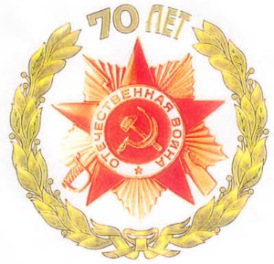 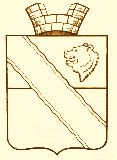 В Васильевской библиотеке работала группа дневного пребывания. Каждое утро в 10 часов в читальном зале собиралась группа из 10 человек.       Директор библиотеки Едзиева Л.Н. проводила зарядку, плавно переходящую в гимнастику и занятия на тренажёрах в тренажерном зале  Дома культуры. Мы занимались гимнастикой, спортивной ходьбой, играли с мячом. После физических упражнений наслаждались ароматным фито-чаем с мёдом и вареньем.       Для нас приезжал профессиональный врач-массажист Г.П. Власова из п. Ильинский. Почти каждый день работники Дома культуры: Едзиева Н.В., Тележникова Л.И., Варанкина Г.И. проводили развлекательно-игровые программы. В Покров день рассказывали историю праздника, пели частушки. В «Воспоминаниях о СССР» нас приняли в пионеры, пели песни того времени, смотрели видеоролики. На мероприятии «Репрессии в России» смотрели видеоархивы, обменивались личными рассказами. «Женщины С. Есенина» нам показали отрывки из фильма «Есенин», презентацию о жизни и женах Есенина. На следующий день для нас организовали музыкальную гостиную и игру «Угадай мелодию». А ещё нам показали презентацию рекордов Гиннесса животных, млекопитающих, насекомых и устроили конкурс рекордов.  На презентации «Как молоды мы были», мы угадывали кто из нас был такой молодой. А в последний день для нас подготовили концертную программу, где каждому из нас была посвящена песня.        Занимались мы и рукоделием. Занятия с нами проводила Ж.М. Пермякова. Она научила делать цветы с конфетами по стилю «флористика», «ёлочные игрушки» по стилю «декупаж» и из фолианта. Галиахметова Н.В. из районной библиотеки им. Теплоухова проводила с нами оздоровительный тренинг.      Благодарим поваров школьной столовой за вкусно приготовленные обеды, директора библиотеки за её работу, работников ДК за досуг, центр социальной защиты населения и лично О.В. Катаеву за предоставленную возможность побывать в группе дневного пребывания. Нам было весело и интересно. За три недели общения мы получили огромный заряд бодрости и оптимизма!Участница группы дневного пребывания Жилкина Т.В.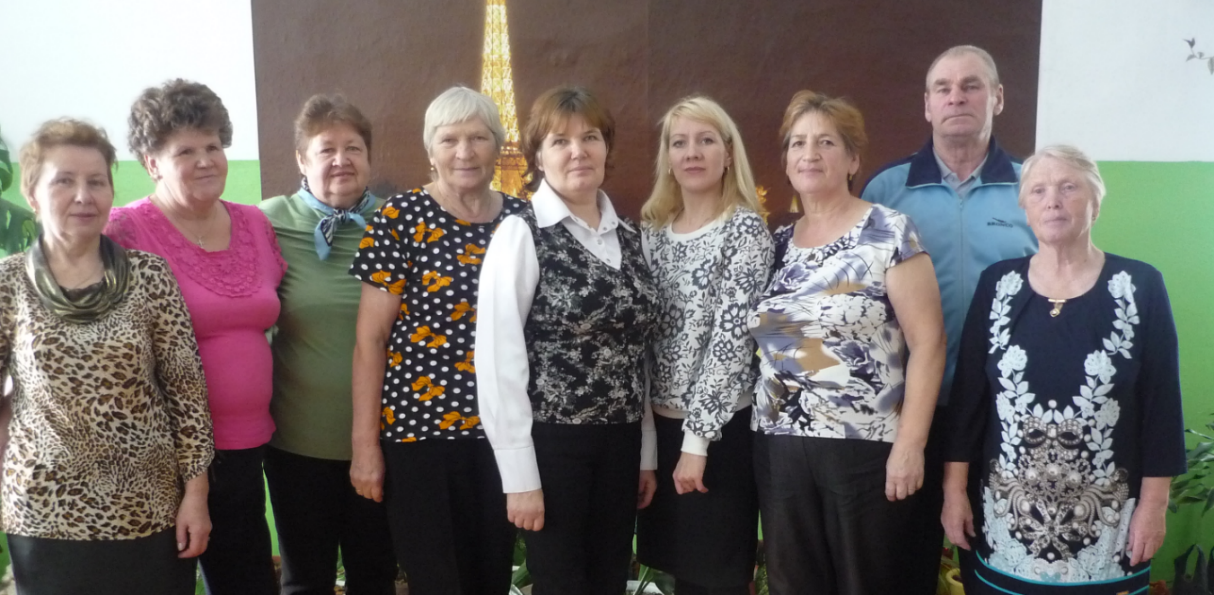 Открытие многофункционального центраВ здании Васильевского ДК на 1 этаже открылся Многофункциональный центр, где предоставляются государственные и муниципальные услуги.  На сегодня в услугах центра 50 наименований, но перечень постоянно пополняется.  Услуги в основном бесплатные, некоторые оплачиваются государственной пошлиной. Платных услуг как таковых нет.        Основные услуги: МВД - справки о судимости; Пенсионный фонд - справки о размере пенсии, заявления на выдачу сертификата на материнский капитал, замена СНИЛСа; Миграционная служба - замена паспорта, получение паспорта; Архив - справки; Здравоохранение - заявление на оплату проезда за пределы Пермского края. Получение охотничьих билетов. Выписки из ЕГРЮ, ЕГРП и другие. В скором будущем планируется работа с Госреестром и кадастровой палатой.      Часы приёма многофункционального центра: вторник и среда, с 9 до 17 часов с перерывом на обед с 13 до 14 часов. Специалист центра Макурина Валентина Владимировна.  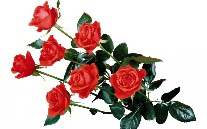 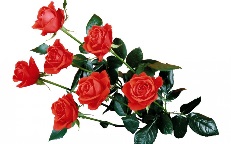 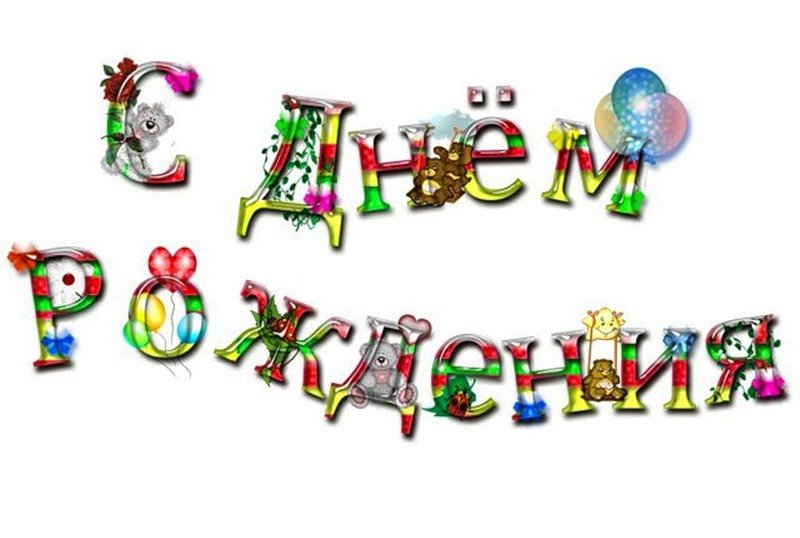 